ALLEGATO b) “Scheda autovalutazione”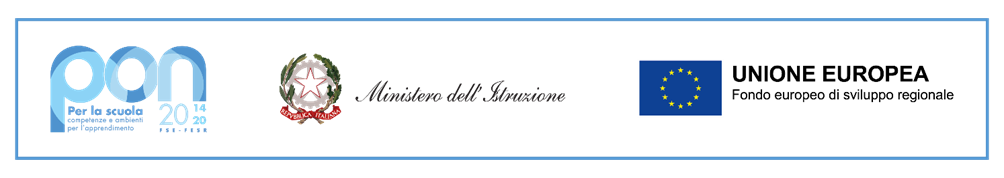 TABELLA DEI TITOLI DA VALUTARE N.B.Il candidato deve dichiarare i titoli posseduti e determinarne il punteggio considerando le griglie di valutazione riportate nell’Allegato B;Se richiesta, l’interessato dovrà produrre la documentazione a riprova di quanto dichiarato; Cognome e Nome : ________________________* In mancanza dell’Elenco dettagliato non saranno convalidati gli eventuali punti autoattribuiti.Data, 										Firma								________________________________AUTOATTRIBUZIONE PUNTEGGIO ESPERTI INTERNI / ESTERNIAUTOATTRIBUZIONE PUNTEGGIO ESPERTI INTERNI / ESTERNIAUTOATTRIBUZIONE PUNTEGGIO ESPERTI INTERNI / ESTERNIAUTOATTRIBUZIONE PUNTEGGIO ESPERTI INTERNI / ESTERNI A. TITOLI CULTURALI A. TITOLI CULTURALIPuntiautoattribuitiAttribuitodalla C.V.A.1Laurea in Ingegneria, Informatica, Scienze dell’Informazione (Laurea magistrale / Specialistica) (Titolo valutabile n. 1)…………..…………..A.2Laurea in Ingegneria, Informatica, Scienze dell’Informazione (Laurea triennale. in alternativa al punto A.1) (Titolo valutabile n. 1)  …………..…………..A.3Diploma di Perito industriale
(in alternativa ai punti A.1 e A.2) (Titolo valutabile n. 1)  …………..…………..A.4Master di II livello in ambito specifico riguardante la realizzazione degli impianti di rete  o  la sicurezza informatica delle reti…………..…………..A.5Certificazioni informatiche                                       N. Moduli ……….…………..…………..B. ESPERIENZE PROFESSIONALI COERENTI CON LA     CANDIDATURA ALLEGARE ELENCO DETTAGLIATO *                                  B. ESPERIENZE PROFESSIONALI COERENTI CON LA     CANDIDATURA ALLEGARE ELENCO DETTAGLIATO *                                  PuntiautoattribuitiAttribuitodalla C.V.B.1Esperienza di docenza	                          N. anni  ……..…………..…………..B.2Progetti di reti locali cablate e wireless effettuati presso Istituzioni Scolastiche o Enti/aziende con più di 50 dipendenti     
                                                                                           N. Moduli ………………..…………..B.3Incarichi di progettazione / realizzazione inerenti a progetti ICT	     N. Moduli ………………..…………..TOTALETOTALE…………..…………..